    HIỆU TRƯỞNG   Nguyễn Thị ThứcUBND QUẬN LONG BIÊNTRƯỜNG TIỂU HỌC VIỆT HƯNG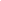 LỊCH CÔNG TÁC CHUNG CỦA TRƯỜNG(TUẦN 17 NĂM HỌC 2021-2022)TỪ NGÀY 27 ĐẾN NGÀY 31/12/21ThứBuổiNội dung công việc, thời gian, địa điểmBộ phận thực hiệnLãnh đạophụ tráchGV trực(Cả ngày)Các ND công việc bổ sungHai27S Chào cờ qua zoom các lớp.Ôn tập cuối kỳ 1- TPT, GVCN- BGHĐ/c ThứcHai27CKiểm tra lần cuối các đề thi cuối kỳ môn Tiếng Việt (Google Form)- BGHĐ/c ThứcBa28SKiểm tra lần cuối các đề thi cuối kỳ môn Toán (Google Form)Đ/c Thức Ba28C Ôn tập cuối kỳ 1Đ/c Thức Tư29SThi cuối kỳ môn TV K 5 ĐC Liên, GVCN khối 5Đ/c Thức Tư29CHọp giao ban HT khối THThi cuối kỳ môn TV K 4 ,3,2Đc ThứcĐC Liên, GVCN các khối 4,3,2Đ/c Thức Năm30SÔn tập cuối kỳ 1Đ/c Thức Năm30CÔn tập cuối kỳ 1KTKH bài dạy và video các môn chuyên T18- BGHĐ/c Thức Sáu31SThi cuối kỳ môn Toán K 5 KTKH bài dạy và video các môn cơ bản T18 - BGH, GVCN K5Đ/c Thức Sáu31CThi cuối kỳ môn Toán K4,3,2Hoàn thiện hồ sơ công việc tuần 17Lên lịch công tác tuần 18. - BGH, GVCN K4,3,2BGHĐ/c Thức Bảy01S-CNghỉ Tết dương lịchĐ/c Thức  CN02S - CNghỉ Tết dương lịch